ENROLLMENT INFORMATION FORMReferring Physician: _____________________________    Primary Physician: __________________________Phone: __________________    Fax: _________________  Phone: ____________________    Fax: ___________________I authorize any insurance carrier, employer, hospital or physician to release any information requested regarding my current physical condition. This authorization shall remain in effect until my course of treatment is completed or it is revoked by me in writing. A photocopy of this is to be considered as valid as the original.Patient Signature/Responsible Party:Signature: _________________________ 			      Date: _____________________  CONSENT FOR TREATMENTI am fully aware of my diagnosis and prognosis and I give my consent to treatment by Libre Physical Therapy. FINANCIAL AGREEMENTI hereby assign all medical benefits, including major medical benefits, to which I am entitled including Medicare, private insurance and other health plans or insurance coverage to Libre Physical Therapy, including any settlements from lawsuits. I understand that verification of insurance benefits is not guarantee of payment. I am responsible for the account is assigned to an attorney for collections and/or lawsuit, Libre Physical Therapy., will be entitled to reasonable attorney’s fees and cost of collections. I authorize disclosure of portions of the patient’s medical/financial record to the extent necessary to determine liability of payment and to obtain reimbursement. I understand that I am financially responsible for all charges whether or not they are paid by said insurance. I authorize Libre Physical Therapy., to release all information necessary to secure payment.                                                                       CANCELLATION POLICYI understand that it is my responsibility to keep scheduled appointments. Failure to cancel with 24-hour notice will result in a $25 cancellation fee.*Three consecutive cancellations will result in removal from the schedule without notice. Consent, Use, Disclosure and Acknowledgment of Healthcare and Privacy PracticesI have had full opportunity to read and consider the contents of the Consent form and the posted Notice of Privacy Practices. I understand that by signing this form I am giving my consent to use and disclose my protected health information to carry out treatment and payment activities concerning my account. _______________________________________                                      __________________ Patient/Parent/Legal Guardian Signature 			          DateName: _____________________________						     Date: ________________At LIBRE THERAPY SERVICES, our goal is to provide you with the most complete, personalized care. In order to do so, we ask that you fill out this medical history questionnaire. Current Condition Overview Current medical problem/reason for today’s visit: ___________________________________________________________________ Date of onset for this injury/condition: ________________________   Have you had imaging?  None   MRI   X-ray   CT scan   Please list imaging results: ______________________________________________________________________________________ Have you had surgery for this?  Yes   No  If applicable, date and type of surgery: ________________________________________ Please list all past surgeries: _____________________________________________________________________________________ Have you had previous PT or OT for this?  Yes   No  Where? ______________________________________________________ Do you have a history of any of the following?High Blood Pressure   Yes   No 	 	Osteoporosis     Yes   No 	 	Depression       Yes   No Angina/Chest Pain      Yes   No                         Arthritis             Yes   No                    Latex allergy?    Yes  No        Heart Disease            Yes   No                         Cancer               Yes   No                    List any allergies: Stroke 	       Yes   No 	 	Hepatitis/HIV      Yes   No 	 	________________________ Kidney Disease 	       Yes   No 	 	Seizures             Yes   No 	 	________________________ Diabetes 	       Yes   No 	 	Headaches         Yes   No 	 	________________________ In the past 3 months, have you experienced any of the following? Change in your health              Yes     No 	Nausea/vomiting    	           Yes     No 	 	 Shortness of breath                  Yes     No 	Urinary Tract Infection   	           Yes     No 	 Dizziness 	 	       Yes     No 	Upper Respiratory Infection          Yes     No 	 Fever/chills/sweats 	       Yes     No 	Unexplained weight change           Yes     No 	 	 Numbness/tingling                    Yes     No 	Change in appetite  	           Yes     No 	 	 Weakness 	                    Yes     No 	Change in bowel/bladder             Yes     No 	 If you answered “yes”, please describe: ___________________________________________________________________________ Have you had 2 or more falls in the past year, or any fall with injury in the past year?         Yes     No Weight: ________    Height: ________  Calculated BMI (to be completed by therapist; for internal use only): ________ Please answer the following questions regarding your current condition: My symptoms are:    	                    Getting worse                Staying the same                Getting better   How are you able to sleep at night?         Fine     	                     Moderate difficulty             Only with medication  I currently have difficulty with the following daily activities as a result of my current condition: Standing/Walking 	 	    Sitting 	 	 	    Getting up from a chair 	 	    Driving Bending/Lifting 	 	    Sleeping 	 	 	    Dressing/Grooming 	 	 	    Grasping Reaching overhead 	 	    Reaching behind back  	    Work activities Other: ________________________________________________________________________________________________ Please list all medications, vitamins, and supplements you are currently taking. Please circle the method, list the dosage and circle the frequency by which you take them. If you brought in your medications list today, we will gladly copy it. 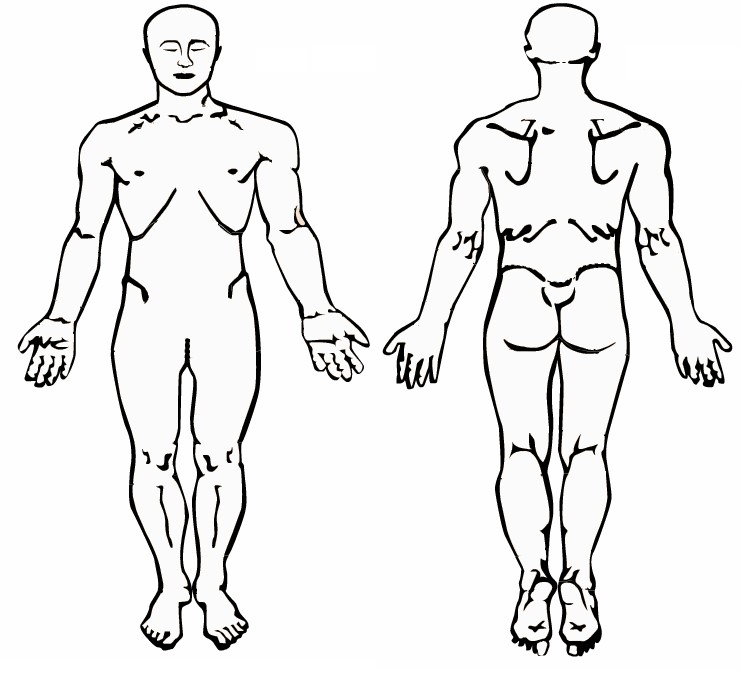 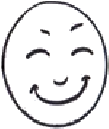 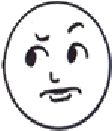 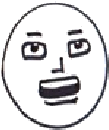 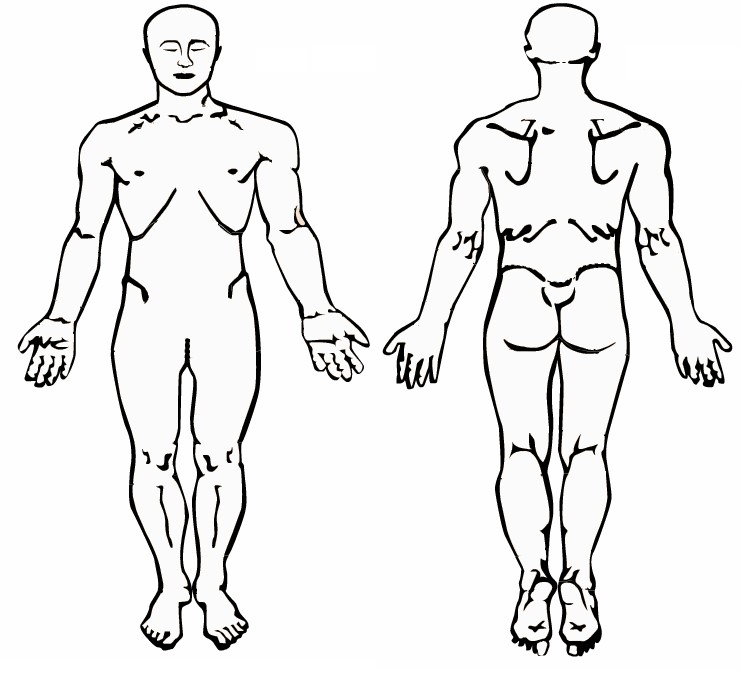 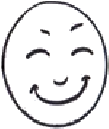 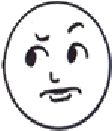 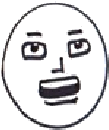 Patient Name:                                                            _    Date of Birth:                                                Sex: M / F                       Address: ___________________________ City: _______________ State: ____  Zip code: _________  Apt: ___________Primary phone (H/C/W): _____________________________           Secondary phone (H/C/W): _____________________E-mail: ___________________________________________Emergency Contact: _________________________________          Relationship: __________________Address: ______________________________________	____          Phone: _______________________				                               *Please provide copy of insurance card & Driver’s LicenseInsurance Name:                                                         ID #: _____________________ Group #: ______________SSN: ______________________________________        Policy Holder’s Name: ________________________Relationship to Patient: ________________________      Date of Birth:___________________Secondary Insurance: ____________________         ID #: _____________________ Group #: ______________Worker’s compensation patients only Employer Name: ______________________________________________________________________________Phone: _______________________________________________   Fax: __________________________________Address: ______________________________________________ Claim # _______________________________Case Manager Name: ____________________________________ Phone: ________________________________FINANCIAL POLICY AND INSURANCE VERIFICATIONPlease take a moment to read the following information about your plan’s PT / OT benefits. Your insurance benefits were verified on ____ /____ /____. We spoke to your insurance company ___________________________________, who informed us that approved charges would be considered at _________% after you have satisfied a $ ________ deductible. According to your insurance company, this deductible HAS / HAS NOT been met. If your deductible has not been met, we will collect a portion of the payment for each visit towards the allowed amount. Your insurance company allows _______ visits for PT/OT, you have _______ visits remaining therefore every visit beyond that you will be responsible for the full amount. Medicare monitors patient for medical necessity and will NOT cover any visits beyond medically necessary and/or any visits that are deemed for routine maintenance. It is our policy to collect your $_________ co-payment or deductible at the beginning of each visit when you check in at the front desk. After insurance claims have been processed, you will be responsible for any balances due on approved charges or non-covered services, ***Please note that this is not a guarantee of benefits, this is what was reported to us, by your insurance company on the above date*** Are you currently pregnant?      Yes     No Do you drink alcohol regularly?      Yes     No Do you smoke tobacco?          Yes     NoIf yes, _____ packs per day for _____ years. Last tobacco use: _____________ Medications, Vitamins,  Supplements Method (circle one) Dosage Frequency (circle one) Oral   Patch   Inhaler   Injection 1x/day       2x/day       3x/day Oral   Patch   Inhaler   Injection 1x/day       2x/day       3x/day Oral   Patch   Inhaler   Injection 1x/day       2x/day       3x/day 